KASESE DISTRICT LOCAL GOVERNMENT                      Works Development                                                                                P.O.BOX  250                               KASESE20th August, 2014The Chief Administrative OfficerKasese District Local Government REPORT ON FLOODS IN KARUSANDARA SUB COUNTYHaving received report from Honourable Dembe Godfrey Kasozi and Sub County Chairperson, Mr Turyahabwe Ezra that the people in Karusandara Sub County had been affected by floods from overflow of River Mubuku, Hon. Dembe Godfrey, Mr Turyahabwe Ezra, Muhindo Asha, one officer from Red Cross and I went to Karusandara Sub County on Tuesday 19th August, 2014 afternoon to assess the effect of the floods. It was revealed to us while in Karusandara that the floods started on Monday, 18th August 2014 and had continued the next day.As regards to the floods, we were able to meet some of the displaced people  in various parishes within the sub county and we managed to get some information pertaining homesteads affected and household items damaged by the floods. Part of the data collected from some visited villages has been tabulated as indicated below.The table below shows parishes, villages, estimated number of homesteads affected and estimated number of people affected by the floods as per the afternoon of 19th August 2014.In addition, the floods have led to destruction of the following items;District feeder Roads and community access roadsConnection bridges Gardens of maize, fruits trees beans, vegetables, matooke etc Sinking of houses, kitchen and pit latrinesFish ponds and animal farmsChallengesLack of immediate food stuff to fed the displaced people in karusandara , There is need to re-allocate the people affected to some safe places as the rain have just started.There is likely to be an outbreak of diseases that require planning for nowRecommendationWe should appeal to community relief agencies for aid on form of foodstuffs, seeds.  tents and other relevant items that can assist the victims of the floods.Sensitization of the community living along river banks about floods should be encouraged as most people are being taken an aware.There is need to plan for opening water catchment drains and other related water channels that can re-direct water to bigger valleys and this to be done now and continued after the rainy season is over.Thank you Report by:Kisembo ThomsonSenior Assistant Engineering OfficerCc: Secretary Works and Social Services KaseseCc: District Engineer –KaseseCc: Hon. Dembe  Godfrey Kasozi- Karusandara Sub CountyFIND FEW ATTACHED PICTURES OF THE ARES OF FLOOD DURING THE TOUR OF THE AREA.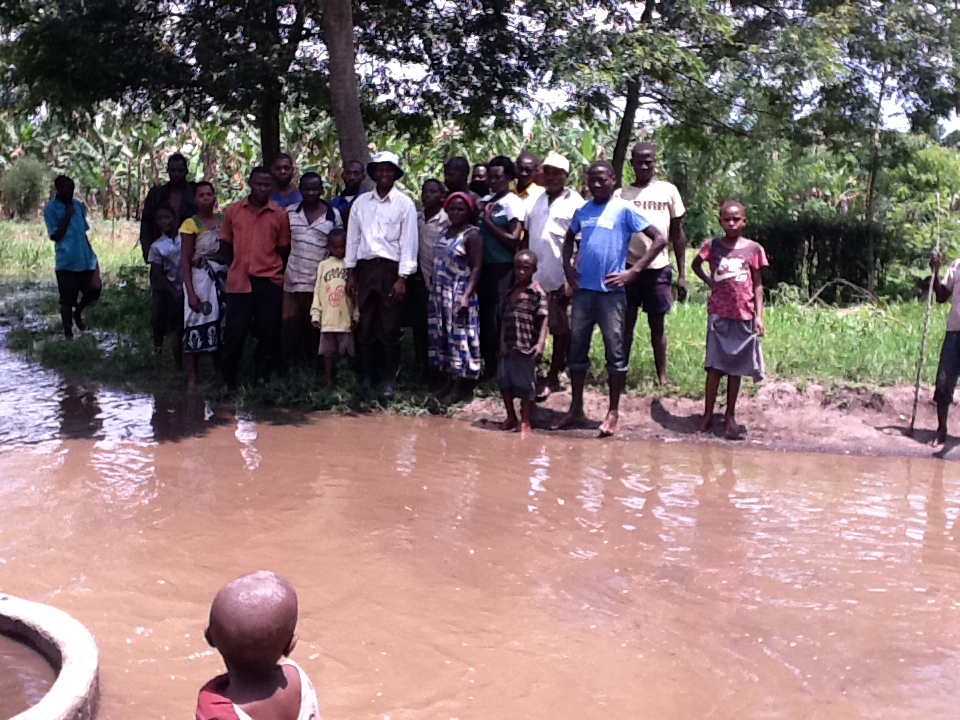 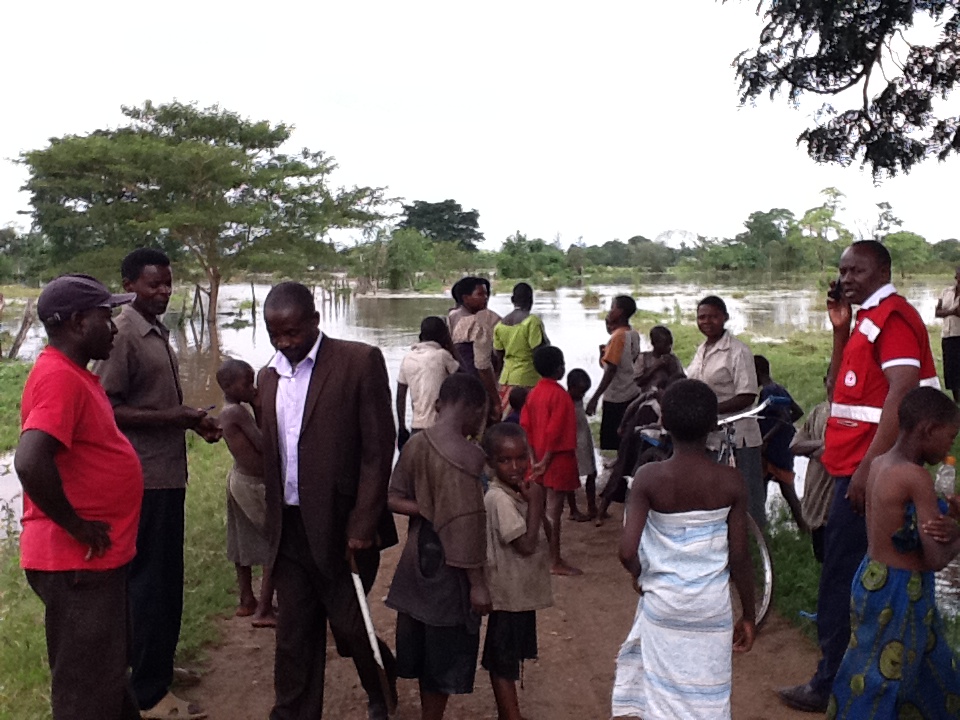 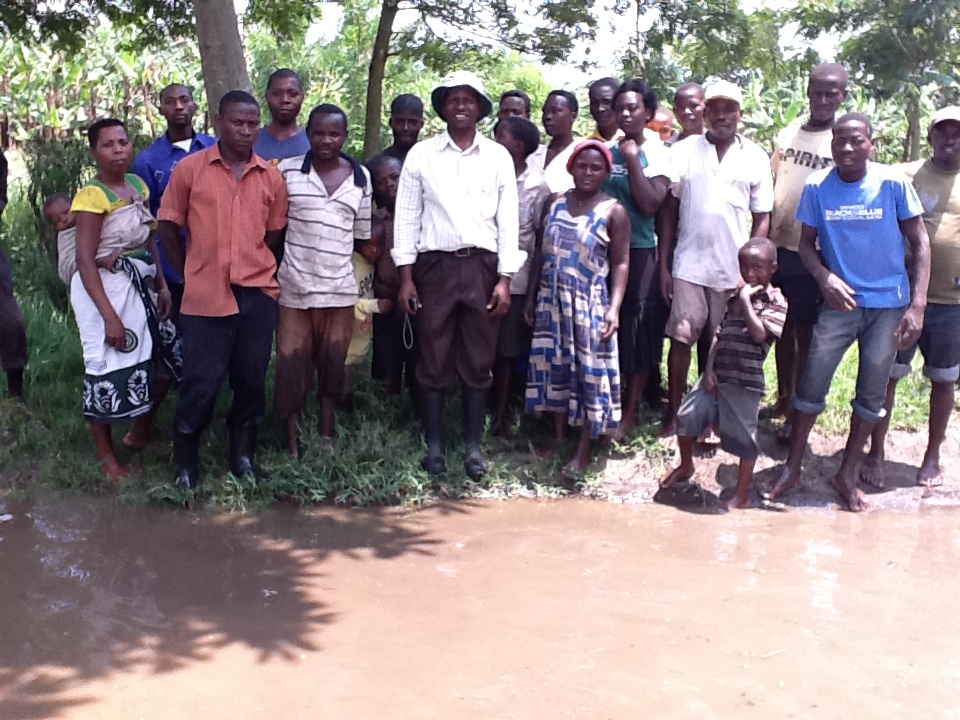 Name of ParishName of villageEstimated  No. of homesteads affectedAverage No. of people affected Estimated No. of people affectedKanambaKanamba 405200Kabarodi505250Mubuku 11505250Kikoga305150Ngando305150Bnsingye 805400Kanyatete 305150Karusandara Kabuga 205100Karusandara Kabaka 215105Kibuga Kabeza 805400Kibuga Kibuga 505250Kibuga Nyabubale 205100Kibuga Kyankyerere 255125Total 2630